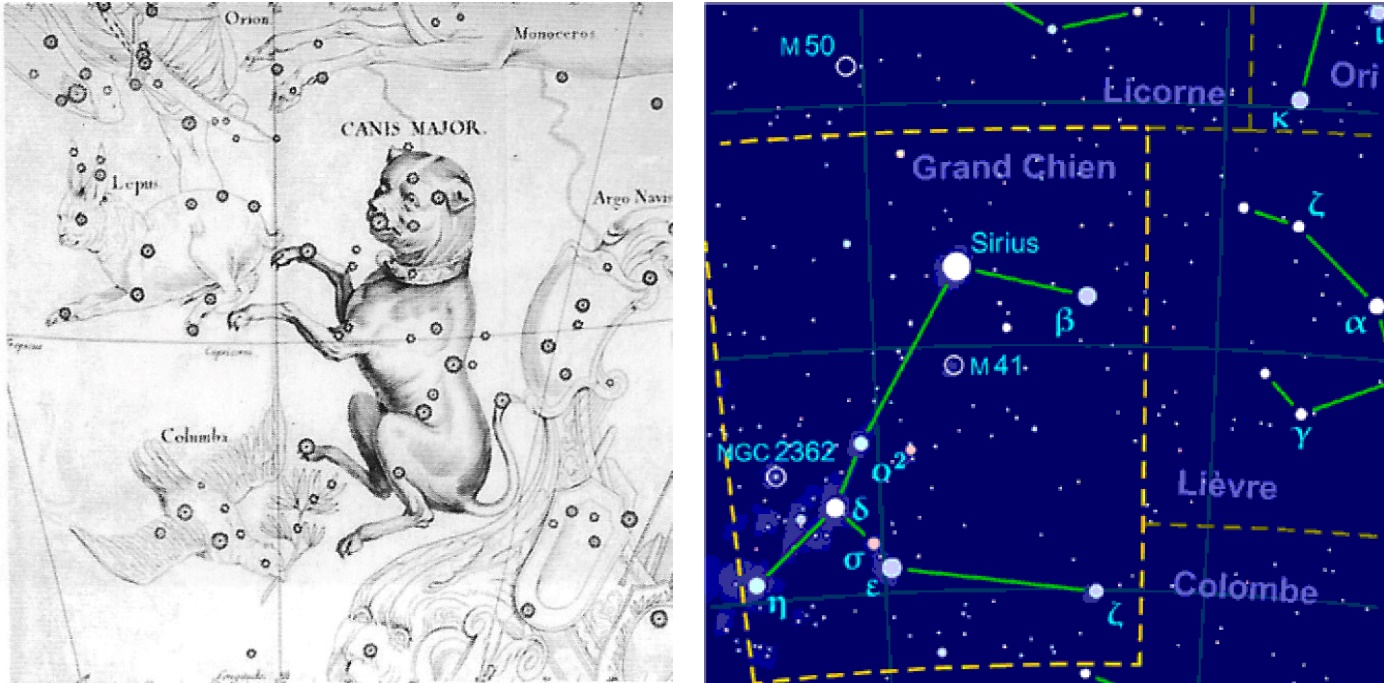 Sources : Atlas d’Hevelius, 1690, domaine public et Wikimedia Commons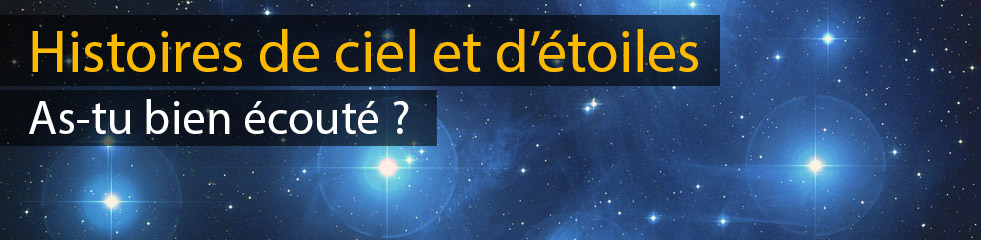 Voici 3 questions qui te permettront de savoir si tu as bien écouté l’histoire de la constellation du Grand Chien. Si tu n’as pas la réponse, tu peux bien sûr réécouter l’histoire !1 - Pourquoi Zeus a-t -il félicité le chien Argos en lui offrant une constellation autour de la brillante étoile Sirius ? 2 – Dans combien de temps arrivera sur Terre la lumière qui part aujourd’hui de Sirius ?3 - Avec quel moment très important pour les Egyptiens coïncidait le retour de Sirius dans le ciel avant le lever du Soleil ? Quel mot le français a-t -il hérité de cette période de l’antiquité ?A bientôt pour une nouvelle constellation !